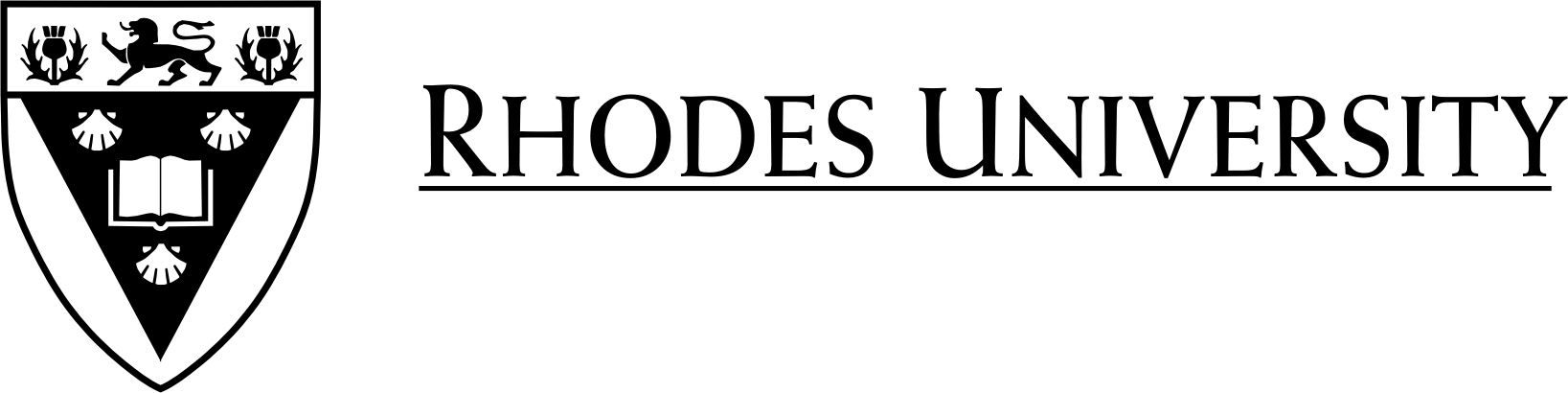 ARRANGING STAFF PARKING DISC: STANDARD OPERATING PROCEDUREA staff parking disc would allow a Rhodes University staff member to park in the designated parking areas for staff. If a new staff member requires a parking disc, he/she must collect the disc from the Campus Protection Unit (CPU) office, situated on the corner of University road and Rhodes Avenue. The following information/ documentation will be required when collecting the parking disc :Staff card of the new memberVehicle registration number Alternatively, the following information can be emailed to CPU by the departmental administrator or secretary and the disc will be delivered to the department via internal mail. Employee name, surname and staff numberDepartment for deliveryVehicle registration number 